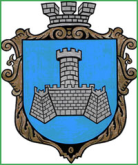 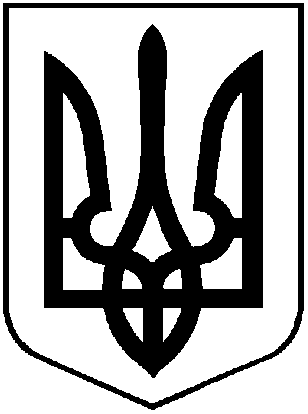 УКРАЇНАХМІЛЬНИЦЬКА МІСЬКА РАДАВІННИЦЬКОЇ ОБЛАСТІВиконавчий комітетР І Ш Е Н Н Явід  17 травня 2017року                                                                  №191Про розгляд клопотань юридичних та фізичних осіб з питань видалення деревонасаджень у  м. Хмільнику Розглянувши  матеріали  комісії  з  питань визначення стану зелених насаджень у м. Хмільнику, клопотання юридичних та фізичних  осіб, на підставі актів обстежень зелених насаджень, що підлягають видаленню, відповідно до Правил благоустрою території міста Хмільника, затверджених рішенням 45 сесії міської ради 5 скликання від 26.02.2009 року №491, постанови Кабінету Міністрів України від 01 серпня 2006 року №1045 «Про затвердження Порядку видалення дерев, кущів, газонів і квітників у населених пунктах», наказу Міністерства будівництва, архітектури та житлово-комунального господарства України від 10 квітня 2006 року № 105 «Про затвердження Правил утримання зелених насаджень у населених пунктах України», наказу Держкоммістобудування  від 17.04.1992 р. №44 «Містобудування. Планування і забудова міських і сільських поселень ДБН 360-92», рішення  виконавчого комітету Хмільницької міської ради №6 від 04.01.2017 року «Про створення постійно діючої комісії з питань визначення стану зелених насаджень  в місті Хмільнику», керуючись ст. 30,  59 Закону України «Про місцеве самоврядування в Україні», виконком Хмільницької міської  радиВ И Р І Ш И В :Комунальному  підприємству «Хмільниккомунсервіс»:1.1.дозволити видалити шість дерев породи ялина, які знаходяться на загальноміській території за адресою вул.Шевченка (біля  фортеці)  та мають  незадовільний  стан, є аварійні, сухостійні;-дозволити видалити сімнадцять дерев породи ялина, що знаходяться на загальноміській території за адресою вул.1 Травня(від пам’ятника Б.Хмельницького до вул.Кутузова) та мають  незадовільний  стан, є аварійні, сухостійні;-дозволити видалити  чотирнадцять дерев породи ялина, що знаходяться на загальноміській території за адресою Проспект Свободи та мають  незадовільний  стан, є аварійні, сухостійні;-дозволити видалити  вісімнадцять  дерев породи ялина, що знаходяться на загальноміській території за адресою вул.Небесної Сотні та мають  незадовільний  стан, є аварійні, сухостійні;-дозволити видалити  дев’ять  дерев породи ялина, що знаходяться на загальноміській території за адресою вул.Комарова та мають  незадовільний  стан, є аварійні, сухостійні;-дозволити видалити  два  дерев породи верба та каштан, що знаходяться на загальноміській території за адресою вул.Виноградна 20 та мають  незадовільний  стан, є аварійні, дуплисті;1.2. деревину від зрізаних  дерев, зазначених  в пункті  1.1  цього рішення,   оприбуткувати через  бухгалтерію, гілки та непридатну деревину  утилізувати, склавши відповідний акт.2.  Враховуючи Державний Акт  на право постійного користування  земельною ділянкою (серія ЯЯ №018510 від 24.12.2009р.) комунальній установі «Хмільницька центральна районна лікарня»: 2.1.  дозволити  видалення  трьох  дерев    породи  береза,   що  мають незадовільний,   аварійний, сухостійний   стани  та  знаходяться  на території   установи по вул. Монастирська, 71; 2.2.  деревину від зрізаних дерев, зазначених в пункті 2.1 цього рішення,     оприбуткувати через  бухгалтерію, гілки та непридатну деревину утилізувати, склавши відповідний акт;   2.3.   після видалення аварійних,  сухостійних  дерев   провести роботу щодо відновлення новими саджанцями.3.ТОВ «Санаторій «Поділля»:3.1.  дозволити  видалення  десяти   дерев    породи  ялина,   що  мають незадовільний,   аварійний, сухостійний   стани  та  знаходяться  на території  ТОВ «Санаторій «Поділля»   по вул. Курортна, 10; 3.2.  ТОВ «Санаторій «Поділля»     деревину від зрізаних дерев, зазначених в пункті 3.1 цього рішення,  доставити  та передати по акту приймання-передачі комунальному підприємству «Хмільниккомунсервіс», гілки та непридатну деревину утилізувати, склавши  відповідний акт;   3.3.   після видалення аварійних,  сухостійних  дерев   провести роботу щодо відновлення новими саджанцями.4.    Начальнику КП «Хмільниккомунсервіс» Полонському С.Б. деревину від зрізаних дерев, зазначених в п.3.1 цього рішення оприбуткувати через бухгалтерію згідно з актом приймання-передачі деревини. 5.     Контроль за  виконанням  цього рішення покласти на заступника міського голови з питань діяльності виконавчих органів міської ради відповідно до розподілу обов’язків  Загіку В.М.  Міський голова                                                                                С .Б.Редчик